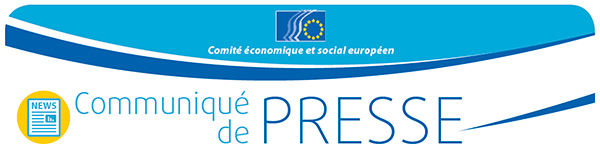 LES ÉLÈVES DU LYCÉE CASSINI  REPRÉSENTERONT LES JEUNES FRANÇAIS POUR RELAYER LEUR AVIS SUR L’AVENIR DE L’EUROPELe 28 février, à 13:30, des élèves du Lycée Cassini à Clermont, recevront la visite d’un membre du Comité économique et social européen, Mme. Reine-Claude Mader, en vue de leur préparation à participer à la manifestation intitulée «Votre Europe, votre avis» (YEYS). «Votre Europe, votre avis» est une assemblée européenne de jeunes réunissant 33 établissements scolaires sélectionnés dans l’UE et les pays candidats qui offre un forum de discussion sur l’avenir de l’Europe. Elle se réunira au CESE à Bruxelles les 30 et 31 mars 2017.Mme Reine-Claude Mader, travaillera avec les élèves et un professeur en amont de la réunion de mars afin de préparer des réponses à certaines des questions clés concernant l’Europe à l’heure actuelle:les avantages, les réalisations et les échecs de l'Union européenne;les défis auxquels fait face l'Union européenne et les opportunités qu’elle peut saisir;l’avenir de l’Europe du point de vue des jeunes Européens et ce qu’ils feraient pour l’améliorer.Le 28 février, Mme Reine-Claude Mader fournira aux élèves des orientations sur la manière dont le débat de Bruxelles se déroulera et les informera sur les activités du CESE et sur la manière dont il porte la voix de la société civile dans l’ensemble de l’Europe.Le Lycée Cassini, à Clermont, est l’un des 33 à avoir été sélectionnés dans les 28 États membres et les 5 pays candidats (l'Albanie, la Turquie, le Monténégro, la Serbie et l'ancienne République yougoslave de Macédoine) parmi 680 candidats. Les élèves auront la possibilité de présenter leurs recommandations sur l’avenir de l’Europe aux membres du CESE. À l’issue de la manifestation de deux jours, tous les élèves voteront ensuite pour les trois propositions qu’ils jugent les plus efficaces pour changer l'avenir de l’Europe.Pour de plus amples informations, veuillez contacter:Margarida Reis - Unité de Presse - CESECourriel: press@eesc.europa.eutel.: +32 2 546 9036@EESC_PRESS_______________________________________________________________________________Le Comité économique et social européen assure la représentation des différentes composantes à caractère économique et social de la société civile organisée. Il constitue un organe institutionnel consultatif, établi en 1957 par le traité de Rome. Grâce à sa mission de consultation, ses membres, et donc les organisations qu’ils représentent, peuvent participer au processus décisionnel de l’Union européenne. Il compte 350 membres venus de l'Europe entière, qui sont nommés par le Conseil._______________________________________________________________________________COMMUNIQUÉ DE PRESSE N°6/201713 février 2017